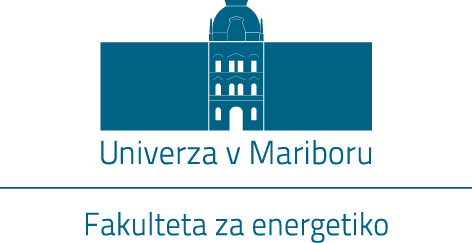 UVAJALNI TEČAJ IZ MATEMATIKESeptember 2021Spoštovani!Fakulteta za energetiko Univerze v Mariboru bo v okviru uvajalnega tedna v primeru zadostnega števila prijav (najmanj 13 udeležencev) organizirala uvajalni tečaj, ki je namenjen za izboljšanje rezultatov študentov pri obveznostih iz učnih enot matematike, zato vas prijazno vabimo k udeležbi.Uvajalni tečaj bo potekal od 24. do 30. 9. 2021, in sicer 28., 29. in 30. 9. 2021, vedno med 9:00 – 14:00. Podatki o izvedbi (način in kraj) bodo objavljeni na spletni strani FE UM http://www.fe.um.si/sl/  - > obvestila. Stroški tečaja:Stroški tečaja v letu 2021 znašajo 30,00€ in se poravnajo v roku, navedenem na izstavljenem računu, ki ga boste prejeli PO VPISU. Pri plačilu računa morate obvezno navesti sklic, ki je naveden na računu. Referat za študentske zadeve FE UMPRIJAVNICAZA UVAJALNI TEČAJ 2021 (matematika)*obkrožiDatum:______________________Podpis:_______________________Priimek, ime:Naslov  prebivališča:Telefon:e-pošta:Vrsta študija:*VS             UNKraj izvedbe:*Krško        Velenje